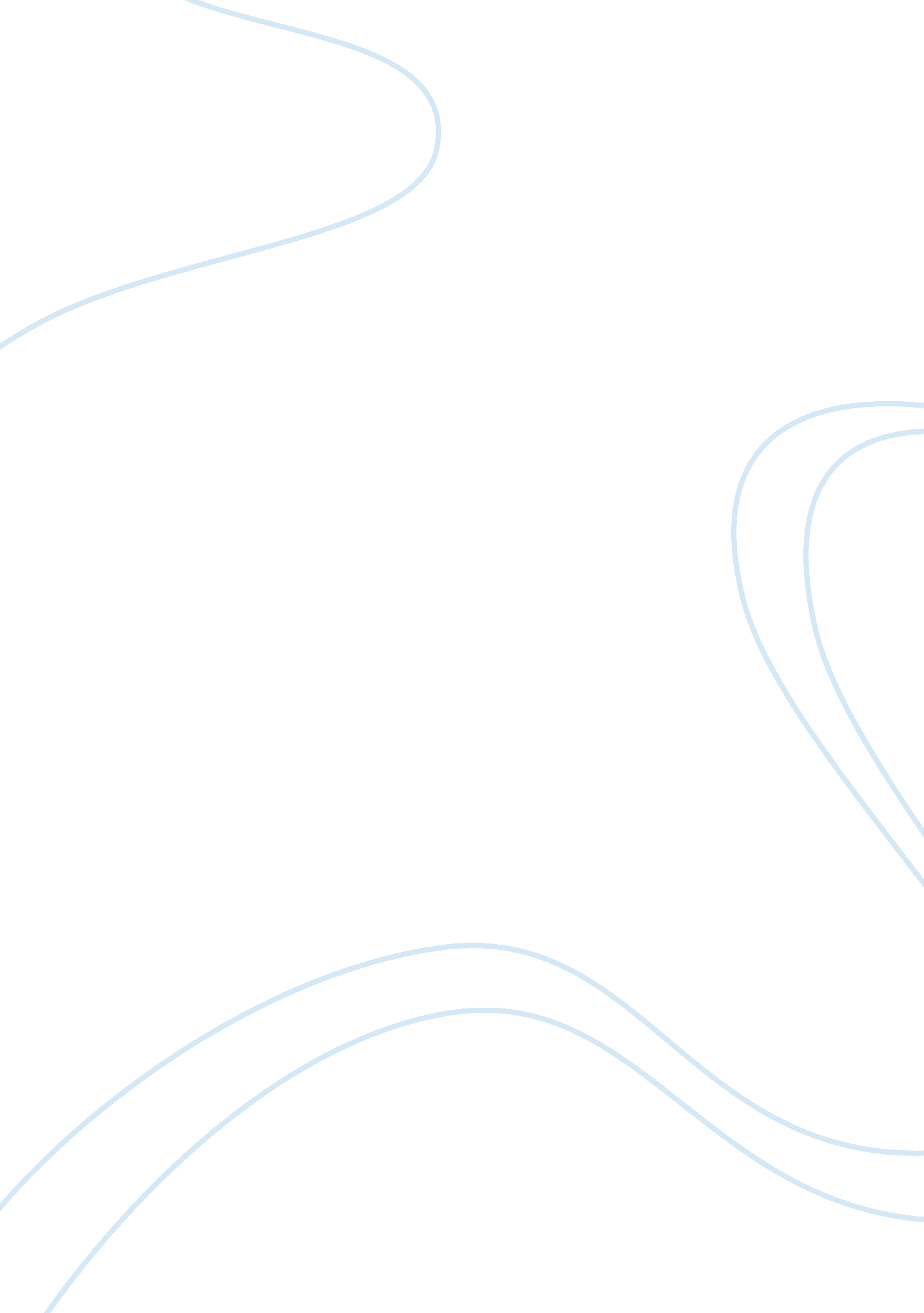 What you have done in life that you feel must most of proud ofLife, Friendship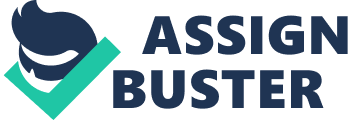 In the future, when your children ask you what you have done in life that you feel must most of proud of. What will you answer be? In my life, I overcame many obstacles, achieved more success and had defeats. Up to now, I do not care about what I do best. Once, my children asked me what I have done in life that I feel must most of proud of, I recognized that I have not thought about it before. But I know some things that I never forget and I always feel proud of it because I did it well. That is to become a successful businessman — a sales director, to have good relations, and have a happy family like as I want. Becoming a successful businessman is what I have done my best. Everybody wants to success in business, but it is not easy as they expected. And it is not also easy for me; I have been studying, working a lot to achieve it. There are defeats and difficulties that it discourage me, I feel bad but I tried, work hard to gain success with my energy. For that reasons, I really feel proud of it. Have good relations are not simple. I really feel good with my relations. Having good relations, good friends are not easy at all. Everyone has good and bad private, no one is perfect. Building a good friendship requires us to try to become a good friend. Friends you help me to share the fatigue, depression of my life. On Sunday morning, coffee with my friends is the things I do not want to miss, that time we sat together, talking, debating, relieve tired, stress after one hard working week. In life, we cannot live without friends, relatives. I have a happy family. It is not only pride but also the most important thing in my life. It's the family that I have dreamed and now I have it. Although we can have great success, but if we do not a happy family, we cannot live happily. Family is always a very important moral support for you when you encounter difficult times and your defeats, is to bring you happiness when you are tired. I love my family, where my wife and my kids are always with me. That is where I feel warm and happy. Therefore I always try my best to spend more time with my family and I feel happy because my family is by my side. Becoming a successful businessman, having good relations, and having a happy family are really great for me. I feel proud of what I have achieved, despite it may not perfect. For me, I am happy with what I have because my dream come trust. That is my motivation to endeavor to success more in my life. 